Publicado en Ciudad de México  el 26/02/2024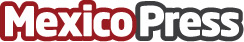 El experto Jose de la Cajiga recomienda diez restaurantes oaxaqueños para 2024En el mundo de la gastronomía oaxaqueña, el empresario y experto en hospitality, Jose de la Cajiga es una de las voces líderes tanto en el empresariado como de la escena restauranteraDatos de contacto:Pepe de la Cajiga Macondo Consulting5525084889Nota de prensa publicada en: https://www.mexicopress.com.mx/el-experto-jose-de-la-cajiga-recomienda-diez_1 Categorías: Gastronomía Restauración Estado de México Ciudad de México http://www.mexicopress.com.mx